ФЕДЕРАЛЬНОЕ АГЕНТСТВО ЖЕЛЕЗНОДОРОЖНОГО ТРАНСПОРТАФедеральное государственное бюджетное образовательное учреждение	высшего профессионального образования	«Петербургский государственный университет путей сообщенияИмператора Александра I»(ФГБОУ ВПО ПГУПС)Кафедра «Логистика и коммерческая работа»РАБОЧАЯ ПРОГРАММАдисциплины«Организация ГРУЗОВОЙ И КОММЕРЧЕСКОЙ РАБОТы»(Б1.В.ДВ.5.1)По направлению 38.03.01 «Экономика»                                                                                 профиль «Бухгалтерский учет, анализ и аудит»(очная и заочная форма обучения)
профиль «Налоги и налогообложение»(очная форма обучения)
Квалификация выпускника – бакалаврСанкт-Петербург2016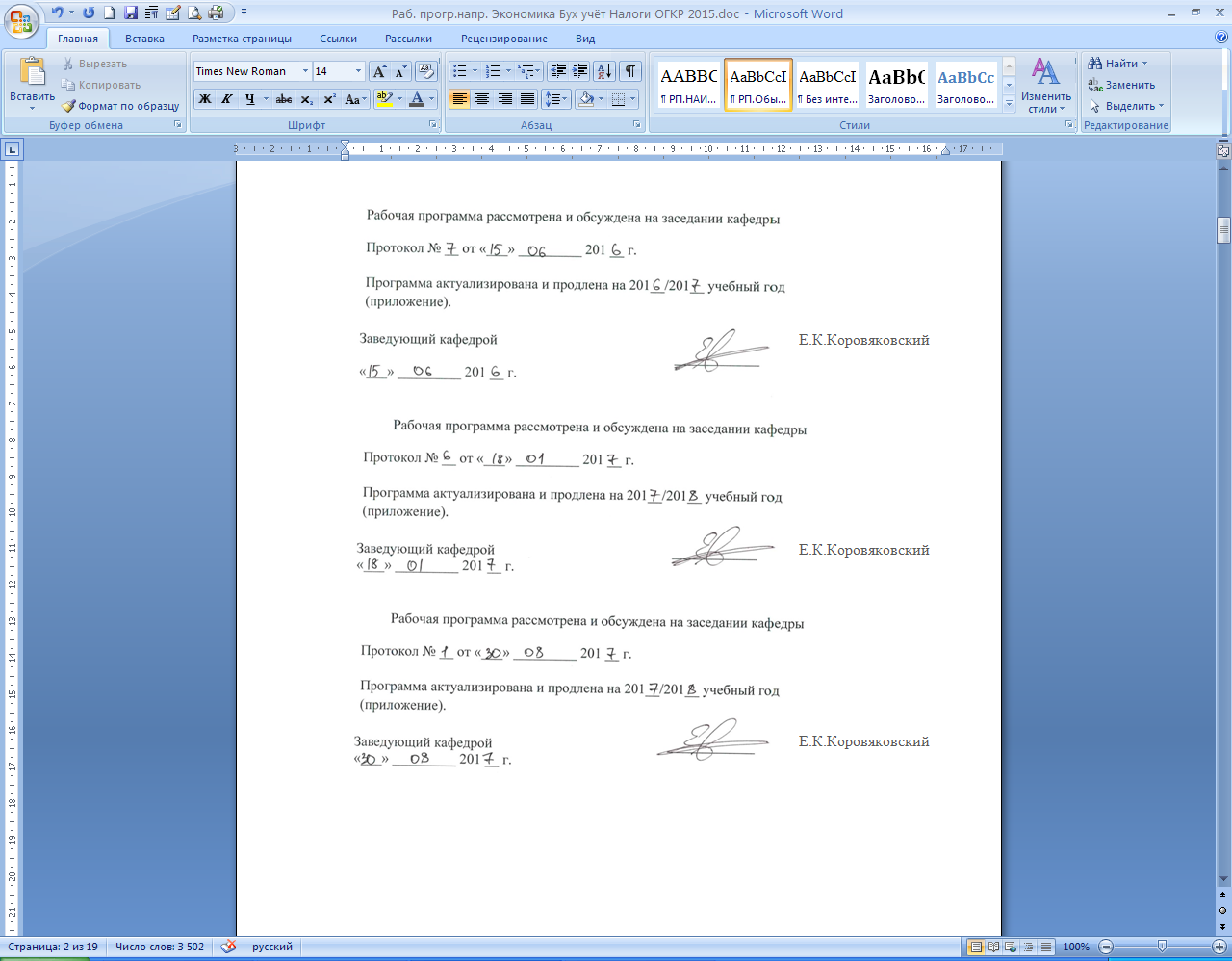 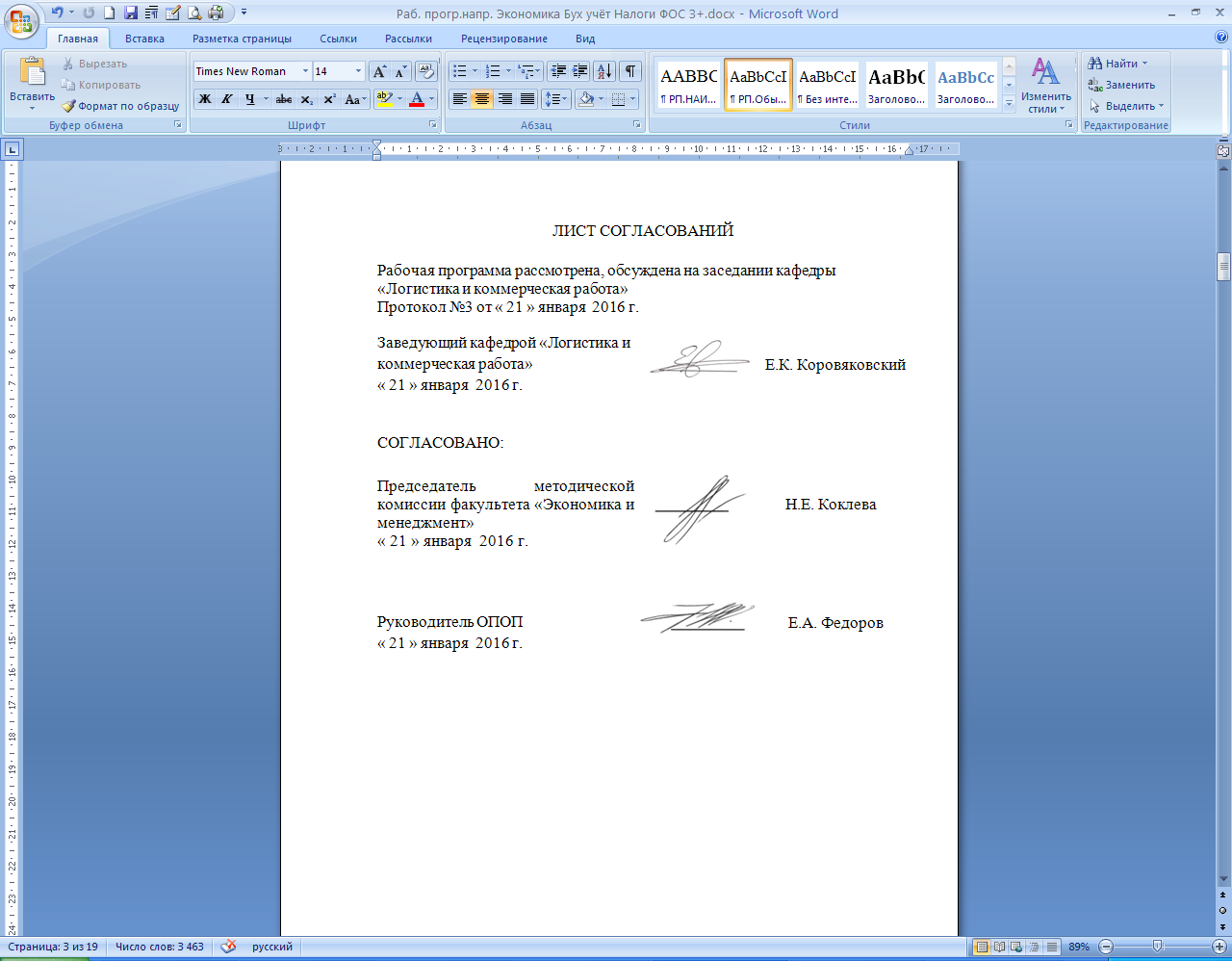 ЛИСТ СОГЛАСОВАНИЙ Рабочая программа рассмотрена, обсуждена на заседании кафедры «Логистика и коммерческая работа»Протокол №      от «      »          201 г.             1. Цели и задачи дисциплиныРабочая программа составлена в соответствии с ФГОСВО, утверждённым 12 ноября 2015г., приказ № 1327 по направлению подготовки 38.03.01 «Экономика» профилей «Налоги и налогообложение», «Бухгалтерский учёт, анализ и аудит» по дисциплине «Организация грузовой и коммерческой работы».Целью изучения дисциплины «Организация грузовой и коммерческой работы» является получение сведений о состоянии рынка транспортно-экспедиторских услуг, его конъюнктуры, технико-эксплуатационных характеристик транспортных средств, принципах и методах их выбора, позволяющих специалисту правильно определять рациональную схему перевозки грузов при организации и ведении коммерческой деятельности.Для достижения поставленной цели решаются следующие задачи:изучение и освоение новых методов и форм организации процесса перевозки грузов;исследование технологии и организации транспортного процесса;изучение экономических показателей оценки работы транспорта;анализ прямых, смешанных транспортных перевозок их преимуществ и недостатков;привитие студенту умения предвидеть возможные риски при организации перевозочного процесса, уменьшить потери материальных ресурсов, снизить стоимость транспортных издержек, грамотно управлять всем процессом товародвижения.2. Перечень планируемых результатов обучения по дисциплине, соотнесенных с планируемыми результатами освоения основной профессиональной образовательной программыПланируемыми результатами обучения по дисциплине являются: приобретение знаний, умений, навыков.В результате освоения дисциплины обучающийся должен:ЗНАТЬ:современное состояние транспортной системы и перспективы ее развития;техническую, технологическую и экономическую характеристики транспортного средства и способов доставки грузов.экономические показатели оценки работы транспорта;принципы и методы выбора транспорта при осуществлении коммерческих сделок;основные перевозочные документы и правила расчетов. УМЕТЬ:исследовать рынок транспортных услуг;моделировать и планировать транспортные перевозки при осуществлении коммерческой деятельности;выбрать экономически обоснованный оптимальный вариант перевозки грузов, с учетом их особенностей;грамотно оформить договорные отношения при пользовании транспортными услугамиВЛАДЕТЬ:методами организации взаимодействия с транспортными ресурсами, компаниями, средствами, системами;методами управления службами снабжения различных фирм, методами выбора возможностей и ассортимента услуг транспортных компаний. Изучение дисциплины направлено на формирование следующей общекультурной компетенции (ОК):- (ОК-6) - способностью использовать основы правовых знаний в различных сферах деятельности.Изучение дисциплины направлено на формирование следующихобщепрофессиональных компетенций (ОПК):- (ОПК-2) - способностью осуществлять сбор, анализ, и обработку данных, необходимых для решения профессиональных задач;-(ОПК-3) - способностью выбрать инструментальные средства для обработки экономических данных в соответствии с поставленной задачей, проанализировать результаты расчётов и обосновать полученные выводы; - (ОПК-4) - способностью находить организационно-управленческие решения в профессиональной деятельности и готовность нести за них ответственность.Область профессиональной деятельности обучающихся, освоивших данную дисциплину, приведена в п. 2.1 общей характеристики ОПОП.Объекты профессиональной деятельности обучающихся, освоивших данную дисциплину, приведены в п. 2.2 общей характеристики  ОПОП.3. Место дисциплины в структуре основной образовательной профессиональной программыДисциплина «Организация грузовой и коммерческой работы» (Б1.В.ДВ.5.1) относится к вариативной части и является дисциплиной по выбору обучающегося.                           4. Объем дисциплины и виды учебной работыПо профилю: «Бухгалтерский учёт, анализ и аудит»Для очной формы обучения.Для заочной формы обучения.По профилю: «Налоги налогообложение»Для очной формы обучения.5. Содержание и структура разделов5.1 Содержание разделов дисциплины5.2 Разделы дисциплины и виды занятийДля очной формы обучения:Для  заочной формы обучения:6. Перечень учебно-методического обеспечения для самостоятельнойработы обучающихся по дисциплине7. Фонд оценочных средств для проведения текущего контроля успеваемости и промежуточной аттестации обучающихся по дисциплинеФонд оценочных средств по дисциплине является неотъемлемой частью рабочей программы и представлен отдельным документом, рассмотренным на заседании кафедры «Логистика и коммерческая работа» и утвержденным заведующим кафедрой.8. Перечень основной и дополнительной учебной литературы, нормативно-правовой документации и других изданий, необходимых для освоения дисциплины8.1 Перечень основной учебной литературы, необходимой для освоения дисциплины:       1. Перепон, В. П..     Организация перевозок грузов [Электронный ресурс] : учебник / В. П. Перепон. - Москва : Ц ЖДТ (бывший ""Маршрут", 2003. - 612 с.		2. Перевозка грузов на особых условиях [Текст] : учебное пособие / Е. К. Коровяковский [и др.]. - Санкт-Петербург : ФГБОУ ВПО ПГУПС, 2014 - Ч. 1. - 2014. - 67 с.8.2 Перечень дополнительной учебной литературы, необходимой для освоения дисциплины:Таможенное оформление перевозки импортного груза : метод. указания к практ. занятиям / ПГУПС, каф. "Логистика и коммерч. работа" ; сост.: Р. В. Нестеров [и др.]. - СПб. : ПГУПС, 2009. - 38 с.Коммерческая деятельность (в сфере транспортных услуг) [Текст]: методические указания для практических занятий студентов всех форм обучения по направлениям "Торговое дело", "Менеджмент" (профиль "Логистика") (бакалавриат) и по специальности "Эксплуатация железных дорог" (дисциплина "Управление грузовой и коммерческой работой"), для дипломных проектов. Ч. 1 / Е. С. Юдникова, Ю. Н. Панова; Федер. агентство ж.-д. трансп., ФГБОУ ВПО ПГУПС, каф. "Логистика и коммерч. работа". - Санкт-Петербург: ФГБОУ ВПО ПГУПС, 2015. - 24 с.Информационный менеджмент и электронная коммерция на транспорте [Текст]: учебное пособие для студентов вузов железнодорожного транспорта / Е. Б. Бабошин [и др.]; под ред.: Г. В. Бубновой, Л. П. Левицкой. - Москва: Учебно-методический центр по образованию на железнодорожном транспорте, 2013. - 462 с.Требования к оформлению курсовых и дипломных проектов [Текст]: учебно-метод. пособие / В. В. Ефимов. – СПб: ПГУПС, 2010.– 46 с.8.3 Перечень нормативно-правовой документации, необходимой для освоения дисциплины:Тарифы на перевозки  грузов [Текст] : метод.указания для практ. и лаб. работ / ПГУПС, каф. "Логистика и коммерч. работа"; сост.: В. Н. Кустов [и др.]. - СПб: ПГУПС, 2004. - 79 с.Маликов О. Б. Склады и грузовые терминалы: справочник. – СПб: Бизнес-пресса, 2005. Оформление перевозочных документов на перевозку грузов железнодорожным транспортом: методические указания/Сост. Т. Г. Сергеева. – СПб.: ПГУПС, 2006.Прейскурант № 10-01. Тарифы на перевозки грузов и услуги инфраструктуры, выполняемые российскими железными дорогами. Тарифное руководство № 1, ч. 1 (правила применения тарифов). – М.: ЗАО «Бизнес-проект», 2003. – 160 с.Прейскурант № 10-01. Тарифы на перевозки грузов и услуги инфраструктуры, выполняемые российскими железными дорогами. Тарифное руководство № 1, ч. 2 (расчетные таблицы плат за перевозку грузов). – М.: ЗАО «Бизнес-проект», 2003. – 464 с.Тарифное руководство № 2. Правила применения ставок платы за пользование вагонами и контейнерами федерального железнодорожного транспорта. – М., 2001.Тарифное руководство № 3. Правила применения сборов за дополнительные операции, связанные  с перевозкой грузов на федеральном железнодорожном транспорте. – М., 2001.Тарифное руководство № 4. Книга 1. Тарифные расстояния между станциями на участках железных дорог. – М.: ИКЦ «Академкнига», 2002. – 502 с.Тарифное руководство № 4. Книга 2. Ч. 1. Алфавитный список железнодорожных станций. – М.: ИКЦ «Академкнига», 2002. – 452 с.Тарифное руководство № 4. Книга 2. Ч. 2. Алфавитный список пассажирских остановочных пунктов и платформ. – М.: ИКЦ «Академкнига», 2002. – 136 с.Тарифное руководство № 4. Книга 3. Тарифные расстояния между транзитными пунктами. – М.: ИКЦ «Академкнига», 2002. – 379 с.8.4 Другие издания, необходимые для освоения дисциплины:Газета «Экономические новости» Газета «Таможенный вестник»Журнал «Вестник транспорта»Журнал «Железнодорожный транспорт» Журнал «ЛогИнфо» Журнал «Логистика» Журнал «Партнер: транспортные перевозки» Журнал «Перевозки»9. Перечень ресурсов информационно-телекоммуникационной сети «Интернет», необходимых для освоения дисциплиныЭлектронная информационно-образовательная среда Петербургского государственного университета путей сообщения Императора Александра I [Электронный ресурс]. Режим доступа:  http://sdo.pgups.ru.Новостной портал о транспорте [Электронный ресурс]. – Режим доступа http://www.worldcargonews.com/Комитет по логистике ТПП РФ [Электронный ресурс]. – Режим доступа http://tpprf.ru/ru/interaction/committee/komlogistics/	Система Консультант Плюс [Электронный ресурс]– Режим доступа: http://www.consultant.ru;	Гарант Информационно-правовой портал [Электронный ресурс]– Режим доступа: http://www.garant.ru.BCG в России [Электронный ресурс]. – Режим доступа http://www.bcg.ru/РБК [Электронный ресурс]. – Режим доступа http://www.rbc.ru/Базы данных Мирового банка [Электронный ресурс]. – Режим доступа http://www.worldbank.org/Международный совет профессионалов по вопросам управления цепями поставок [Электронный ресурс] Режим доступа http://cscmp.org/Международный торговый центр [Электронный ресурс]. – Режим доступа http://www.intracen.org/Об AnyLogic [Электронный ресурс]. – Режим доступа http://www.anylogic.ru/booksThe European Qualifications Framework for Lifelong Learning [Электронныйресурс]. – Режимдоступаhttp://www.nqai.ie/documents/eqfleaflet.pdf10. Методические указания для обучающихся по освоению дисциплиныПорядок изучения дисциплины следующий:Освоение разделов дисциплины производится в порядке, приведенном в разделе 5 «Содержание и структура дисциплины». Обучающийся должен освоить все разделы дисциплины с помощью учебно-методического обеспечения, приведенного в разделах 6, 8 и 9 рабочей программы. Для формирования компетенций обучающийся должен представить выполненные типовые контрольные задания или иные материалы, необходимые для оценки знаний, умений, навыков и (или) опыта деятельности, предусмотренные текущим контролем (см. фонд оценочных средств по дисциплине).По итогам текущего контроля по дисциплине, обучающийся должен пройти промежуточную аттестацию (см. фонд оценочных средств по дисциплине).11. Перечень информационных технологий, используемых при осуществлении образовательного процесса по дисциплине, включая перечень программного обеспечения и информационных справочных системСистемой информационного обеспечения практики предусматриваются использование единой автоматизированной информационной системы управления Университета (ЕАИСУ) для учета прохождения практики обучающимися.Перечень информационных технологий, используемых при проведении практики:технические средства (компьютерная техника, наборы демонстрационного оборудования); методы обучения с использованием информационных технологий (демонстрация мультимедийных материалов и т.д.);электронная информационно-образовательная среда Петербургского государственного университета путей сообщения Императора Александра I [Электронный ресурс]. Режим доступа:  http://sdo.pgups.ru.Дисциплина обеспечена необходимым комплектом лицензионного программного обеспечения, установленного на технических средствах, размещенных в специальных помещениях и помещениях для самостоятельной работы: операционная система Windows, MS Office.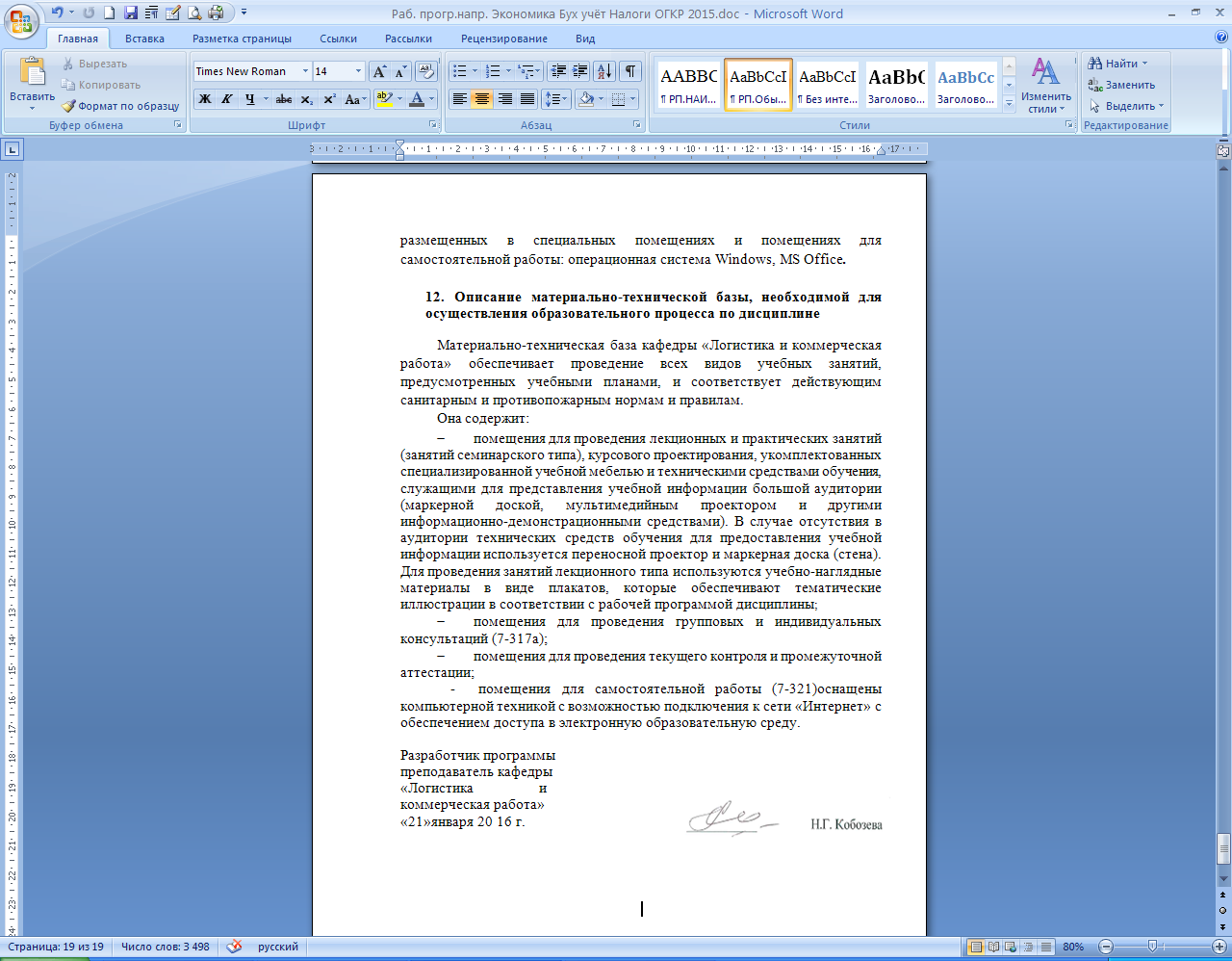 12. Описание материально-технической базы, необходимой для осуществления образовательного процесса по дисциплинеМатериально-техническая база кафедры «Логистика и коммерческая работа» обеспечивает проведение всех видов учебных занятий, предусмотренных учебными планами, и соответствует действующим санитарным и противопожарным нормам и правилам.Она содержит:помещения для проведения лекционных и практических занятий (занятий семинарского типа), курсового проектирования, укомплектованных специализированной учебной мебелью и техническими средствами обучения, служащими для представления учебной информации большой аудитории (маркерной доской, мультимедийным проектором и другими информационно-демонстрационными средствами). В случае отсутствия в аудитории технических средств обучения для предоставления учебной информации используется переносной проектор и маркерная доска (стена). Для проведения занятий лекционного типа используются учебно-наглядные материалы в виде плакатов, которые обеспечивают тематические иллюстрации в соответствии с рабочей программой дисциплины;помещения для проведения групповых и индивидуальных консультаций (7-317а);помещения для проведения текущего контроля и промежуточной аттестации;             -  помещения для самостоятельной работы (7-321)оснащены компьютерной техникой с возможностью подключения к сети «Интернет» с обеспечением доступа в электронную образовательную среду.Заведующий кафедрой «Логистика и коммерческая работа»__________Е.К. Коровяковский«      »               201г.СОГЛАСОВАНО:Председатель методической комиссии факультета «Экономика и менеджмент»__________      Н.Е. Коклева«___» _________ 201 __ г.Руководитель ОПОП__________Е.А.Федоров«___» _________ 201 г.Вид учебной работыВсего часовСеместрВид учебной работыВсего часов3Контактная работа (по видам учебных занятий)3636В том числе:лекции (Л)1818практические занятия (ПЗ)1818лабораторные работы (ЛР)--Самостоятельная работа (СРС) (всего)3636Контроль--Форма контроля знанийзачётзачётОбщая трудоемкость: час / з.е.72/272/2Вид учебной работыВсего часовКурсВид учебной работыВсего часов2Контактная работа (по видам учебных занятий)1818В том числе:лекции (Л)88практические занятия (ПЗ)1010лабораторные работы (ЛР)Самостоятельная работа (СРС) (всего)5050Контроль44Форма контроля знанийзачёт, КЛРзачёт, КЛРОбщая трудоемкость: час / з.е.72/272/2Вид учебной работыВсего часов СеместрВид учебной работыВсего часов3Контактная работа (по видам учебных занятий)3636В том числе:лекции (Л)1818практические занятия (ПЗ)1818лабораторные работы (ЛР)--Самостоятельная работа (СРС) (всего)3636Контроль--Форма контроля знанийзачётзачётОбщая трудоемкость: час / з.е.72/272/2№
П/ПНаименование раздела дисциплиныСодержание разделаМодуль 1 Основы грузовой и коммерческой работыМодуль 1 Основы грузовой и коммерческой работыМодуль 1 Основы грузовой и коммерческой работы1Сфера коммерческой эксплуатации железнодорожного транспорта.Задачи железных дорог в области совершенствования грузовой и коммерческой работы и повышения качества перевозок. Виды сообщений и классификация грузовых перевозок. Организационная структура управления грузовой и коммерческой работой. Понятие о транспортной логистике: структурная схема логистической системы, основные принципы технологии логистической системы.Центры фирменного транспортного обслуживания (ЦФТО). Структура и основные функции ЦФТО.2Устав железнодорожного транспорта Российской Федерации – организация перевозок грузовУстав железных дорог и история его развития. Основные положения действующего Устава. Нормативные документы и руководства, издаваемые в соответствии с Уставом.3Грузовые станции, места общего пользованияКлассификация грузовых станций и их роль в осуществлении перевозочного процесса. Типовой технологический процесс работы грузовой станции. Техническое оснащение грузовых станций. Эффективность специализации грузовых станций в крупных узлах. Концентрация грузовой работы на меньшем числе станций и ее эффективность. Опорные грузовые станции. Назначение и техническое оснащение грузовых дворов.4Грузовой вагонный паркСтруктура вагонного парка и эксплуатационные характеристики грузовых вагонов. Основные показатели использования вагонов: статическая и динамическая нагрузки. Производительность грузового вагона. Мероприятия по улучшению использования грузоподъемности и вместимости вагонов: рациональное распределение вагонов под нагрузку; оптимальное размещение тарно – штучных грузов в крытых вагонах; комбинированная загрузка вагонов легкими и тяжелыми грузами. Эффективность улучшения использования грузоподъемности вагона.5Планирование и маршрутизация перевозокОсновы организации планирования. Показатели планов перевозок. Порядок разработки оперативных планов. Изменение плана, временные ограничения и запрещения погрузки. Учет выполнения плана перевозки. Маршрутизация перевозок с мест погрузки, ее значение. Виды отправительских маршрутов и их организация. Основные показатели маршрутизации. Эффективность маршрутизации.6Пути необщего пользованияКлассификация путей необщего пользования. Договор на эксплуатацию пути необщего пользования. Нормирование и учет простоя вагонов. Единый технологический процесс работы станции примыкания и путей необщего пользования. Предприятия промышленного железнодорожного транспорта (ППЖТ).Модуль 2 Технология грузовых и коммерческих операцийМодуль 2 Технология грузовых и коммерческих операцийМодуль 2 Технология грузовых и коммерческих операций7Транспортно-складские комплексы и грузовые фронтыКлассификация и устройство складов. Объемно-планировочные решения и параметры складских систем. Теория расчета оптимального технического оснащения грузовых фронтов. Аренда складов и земельных участков.8Погрузочно-разгрузочные машины и устройстваКлассификация погрузо-разгрузочных машин и устройств (ПРМ). Техническая производительность, сменная норма выработки ПРМ. Единые нормы выработки и времени на погрузо-разгрузочные работы. Расчет потребного количества ПРМ и норм времени на выполнение грузовых операций. Методика технико-экономических расчетов по выбору оптимального варианта комплексной механизации и автоматизации погрузо-разгрузочных работ: принципы сравнения вариантов, себестоимость переработки грузов.9Весовое хозяйство железных дорогЗначение изменения массы грузов при перевозках. Классификация весов. Основные свойства весоизмерительных устройств. Определение пропускной способности и количества весов. Технический надзор за весоизмерительными устройствами. Автоматизация измерения массы грузов.10Грузовые и коммерческие операции на станциях отправления грузовТранспортная характеристика грузов и подготовка их к перевозке. Прием груза. Технологический график приема груза к перевозке. Комплект перевозочных документов: накладная как форма договора перевозки. Операции, выполняемые в товарной конторе. Автоматизированное рабочее место товарного кассира. Технологический график погрузки грузов в вагоны. Пломбирование вагонов и контейнеров. Вагонный лист и его назначение.11Операции в пути следованияСроки доставки грузов. Прием и сдача вагонов на станциях по пути следования груза. Технология работы пунктов коммерческого осмотра. Порядок передачи грузов с дороги на дорогу. Перегрузка и проверка грузов в пути. Переадресовка грузов. Значение сокращения сроков доставки грузов. Порядок расчета сроков доставки грузов. Ответственность за нарушение сроков доставки грузов.12Грузовые и коммерческие операции на станциях назначенияИнформация о подходе поездов и грузов. Прием груженых вагонов и перевозочных документов на станции назначения. Регистрация прибывших грузов. Уведомление получателей о прибытии грузов. Подача вагонов под выгрузку и выгрузка. Технологический график выгрузки грузов. Хранение грузов на станции назначения (предельные сроки хранения и вывоза грузов). Технологический график выдачи грузов. Коммерческая отчетность и учет грузов.13Тарифы и расчеты за перевозкиЗначение тарифов в экономике страны. Классификация и принципы построения грузовых тарифов. Особенности тарифной политики РЖД в условиях рыночной экономики. Определение провозных плат, дополнительных сборов и штрафов. Автоматизированная система выполнения коммерческих операций.14Транспортно-экспедиторская работа железных дорогРоль транспортно-экспедиционного обслуживания в перевозочном процессе.классификация  транспортно-экспедиционных операций. Виды транспортно-экспедиционного обслуживания: местное, частичное, полное. Выполнение транспортно-экспедиционных операций по отправлению, по прибытию, вспомогательных. Расчет потребного количества автомобилей для завоза и вывоза грузов. Транспортно-экспедиционное обслуживание за рубежом.Модуль 3  Технология перевозки различных видов грузовМодуль 3  Технология перевозки различных видов грузовМодуль 3  Технология перевозки различных видов грузов15Перевозка грузов мелкими и малотоннажными отправкамиХарактеристика грузов, перевозимых мелкими и малотоннажными отправками. Прием к перевозке и погрузке мелких отправок. Особые условия перевозки мелких отправок. Малотоннажные отправки. Пункты сортировки мелких отправок. Технология работы грузосортировочных платформ.16Перевозка грузов пакетами и в контейнерахЗначение унификации грузовых единиц при перевозке тарно-штучных грузов пакетами и в контейнерах. Общие понятия о транспортных пакетах. Средства и способы пакетирования. Условия и правила перевозок грузов в транспортных пакетах. Экономическая эффективность пакетных перевозок и основные направления их развития. Автоматизированные склады. Общая характеристика контейнерных перевозок. Контейнерная транспортная система и ее основные элементы. Техническое нормирование работы контейнерного парка. Контейнерные пункты, технология их работы. Правила перевозки грузов в контейнерах. Контейнерные поезда.17Технология перевозок массовых грузовХарактеристика топливных грузов и условия их перевозок. Особенности работы путей необщего пользования угольной и торфяной промышленности. Характеристика металлургических грузов и условия их перевозок. Работа путей необщего пользования металлургической промышленности.Характеристика и условия перевозок лесных грузов. Погрузка, выгрузка и хранения лесных грузов. Перевозки строительных материалов минерального происхождения. Характеристика хлебных грузов и условия их перевозок. Характеристика минеральных удобрений и условия их перевозок. Характеристика наливных грузов и условия их перевозок.18Перевозка грузов на особых условияхТехнология перевозки опасных грузов. Классификация опасных грузов. Технология перевозки негабаритных и тяжеловесных грузов. Железнодорожные габариты. Классификация негабаритных грузов. Расчетная негабаритность. Условия перевозки негабаритных и тяжеловесных грузов. Обеспечение безопасности движения при перевозке негабаритных грузов. Технология перевозки скоропортящихся грузов. Номенклатура скоропортящихся грузов и особенности их перевозки. Подвижной состав. Устройства для обслуживания перевозок скоропортящихся грузов.19Перевозка грузов в прямом смешанном и международном сообщенияхСостояние и перспективы развития прямых смешанных сообщений. Условия перевозок. Технология работы пунктов перевалки. Перерабатывающая способность пунктов перевалки. Соглашения о международных железнодорожных сообщениях. Планирование, прием грузов, оформление перевозок. Тарифы и взыскание провозных платежей. Сроки доставки, изменение договора перевозки, выдача груза. Характеристика пограничных станций и технология их работы. Развитие транзитных перевозок. Международные транспортные коридоры.20Обеспечение сохранности грузов при перевозкеАктуальность и состояние проблемы. Причины и характер явлений, сопровождающих потери груза при перевозке. Меры борьбы с потерями грузов при перевозке. Экономическая эффективность мер борьбы с потерями. Основные принципы и виды  ответственности железных дорог (перевозчиков, владельцев инфраструктур), грузовладельцев.Условия и формы ответственности. Ответственность за невыполнение принятой заявки. Ответственность за утрату, порчу и повреждение груза и багажа. Ответственность за несвоевременную доставку грузов и багажа, нерациональное использование и повреждение подвижного состава. Акты, претензии, иски.Коммерческий акт и акты общей формы. Расследование несохранных перевозок. Претензии и иски. Розыск грузов.№
п/пНаименование разделов дисциплиныЛПЗ СРС125341Сфера коммерческой эксплуатации железнодорожного транспорта.0,50,5 22Устав железнодорожного транспорта Российской Федерации0,50,5 23Грузовые станции, места общего пользования11 34Грузовой вагонный парк0,50,5 25Планирование и маршрутизация перевозок0,50,5 26Пути необщего пользования1127Транспортно-складские комплексы и грузовые фронты11 28Погрузочно-разгрузочные машины и устройства11 29Весовое хозяйство железных дорог11 210Грузовые и коммерческие операции на станциях отправления грузов11 211Операции в пути следования0.50,5 212Грузовые и коммерческие операции на станциях назначения22 213Тарифы и расчеты за перевозки22214Транспортно-экспедиторская работа железных дорог0,50,5 215Перевозка грузов мелкими и малотоннажными отправками0,50,5 116Перевозка грузов пакетами и в контейнерах0,50,5 217Технология перевозок массовых грузов11 118Перевозка грузов на особых условиях11 119Перевозка грузов в прямом смешанном и международном сообщениях11 120Обеспечение сохранности грузов при перевозке11 1Итого:181836№
п/пНаименование разделов дисциплиныЛ ПЗСРС123541Сфера коммерческой эксплуатации железнодорожного транспорта.0,25 0,522Устав железнодорожного транспорта Российской Федерации0,25 0,523Грузовые станции, места общего пользования0,250,524Грузовой вагонный парк0,25 0,525Планирование и маршрутизация перевозок0,25 0,526Пути необщего пользования0,250,527Транспортно-складские комплексы и грузовые фронты0,50,528Погрузочно-разгрузочные машины и устройства0,50,529Весовое хозяйство железных дорог0,250,5210Грузовые и коммерческие операции на станциях отправления грузов0,250,5211Операции в пути следования0,5 0,5312Грузовые и коммерческие операции на станциях назначения0,50,5313Тарифы и расчеты за перевозки0,50,5314Транспортно-экспедиторская работа железных дорог0,5 0,5315Перевозка грузов мелкими и малотоннажными отправками0,5 0,5316Перевозка грузов пакетами и в контейнерах0,5 0,5317Технология перевозок массовых грузов0,50,5318Перевозка грузов на особых условиях0,50,5319Перевозка грузов в прямом смешанном и международном сообщениях0,50,5320Обеспечение сохранности грузов при перевозке0,50,53Итого:81050№ п/пНаименование раздела дисциплиныПеречень учебно-методического обеспечения11Сфера коммерческой эксплуатации железнодорожного транспорта.1.Перепон, В. П..     Организация перевозок грузов [Электронный ресурс] : учебник / В. П. Перепон. - Москва : Ц ЖДТ (бывший ""Маршрут", 2003. - 612 с.		2. Перевозка грузов на особых условиях [Текст] : учебное пособие / Е. К. Коровяковский [и др.]. - Санкт-Петербург : ФГБОУ ВПО ПГУПС, 2014 - Ч. 1. - 2014. - 67 с.22Устав железнодорожного транспорта Российской Федерации1.Перепон, В. П..     Организация перевозок грузов [Электронный ресурс] : учебник / В. П. Перепон. - Москва : Ц ЖДТ (бывший ""Маршрут", 2003. - 612 с.		2. Перевозка грузов на особых условиях [Текст] : учебное пособие / Е. К. Коровяковский [и др.]. - Санкт-Петербург : ФГБОУ ВПО ПГУПС, 2014 - Ч. 1. - 2014. - 67 с.33Грузовые станции, места общего пользования1.Перепон, В. П..     Организация перевозок грузов [Электронный ресурс] : учебник / В. П. Перепон. - Москва : Ц ЖДТ (бывший ""Маршрут", 2003. - 612 с.		2. Перевозка грузов на особых условиях [Текст] : учебное пособие / Е. К. Коровяковский [и др.]. - Санкт-Петербург : ФГБОУ ВПО ПГУПС, 2014 - Ч. 1. - 2014. - 67 с.44Грузовой вагонный парк1.Перепон, В. П..     Организация перевозок грузов [Электронный ресурс] : учебник / В. П. Перепон. - Москва : Ц ЖДТ (бывший ""Маршрут", 2003. - 612 с.		2. Перевозка грузов на особых условиях [Текст] : учебное пособие / Е. К. Коровяковский [и др.]. - Санкт-Петербург : ФГБОУ ВПО ПГУПС, 2014 - Ч. 1. - 2014. - 67 с.55Планирование и маршрутизация перевозок1.Перепон, В. П..     Организация перевозок грузов [Электронный ресурс] : учебник / В. П. Перепон. - Москва : Ц ЖДТ (бывший ""Маршрут", 2003. - 612 с.		2. Перевозка грузов на особых условиях [Текст] : учебное пособие / Е. К. Коровяковский [и др.]. - Санкт-Петербург : ФГБОУ ВПО ПГУПС, 2014 - Ч. 1. - 2014. - 67 с.66Пути необщего пользования1.Перепон, В. П..     Организация перевозок грузов [Электронный ресурс] : учебник / В. П. Перепон. - Москва : Ц ЖДТ (бывший ""Маршрут", 2003. - 612 с.		2. Перевозка грузов на особых условиях [Текст] : учебное пособие / Е. К. Коровяковский [и др.]. - Санкт-Петербург : ФГБОУ ВПО ПГУПС, 2014 - Ч. 1. - 2014. - 67 с.77Транспортно-складские комплексы и грузовые фронты1.Перепон, В. П..     Организация перевозок грузов [Электронный ресурс] : учебник / В. П. Перепон. - Москва : Ц ЖДТ (бывший ""Маршрут", 2003. - 612 с.		2. Перевозка грузов на особых условиях [Текст] : учебное пособие / Е. К. Коровяковский [и др.]. - Санкт-Петербург : ФГБОУ ВПО ПГУПС, 2014 - Ч. 1. - 2014. - 67 с.88Погрузочно-разгрузочные машины и устройства1.Перепон, В. П..     Организация перевозок грузов [Электронный ресурс] : учебник / В. П. Перепон. - Москва : Ц ЖДТ (бывший ""Маршрут", 2003. - 612 с.		2. Перевозка грузов на особых условиях [Текст] : учебное пособие / Е. К. Коровяковский [и др.]. - Санкт-Петербург : ФГБОУ ВПО ПГУПС, 2014 - Ч. 1. - 2014. - 67 с.99Весовое хозяйство железных дорог1.Перепон, В. П..     Организация перевозок грузов [Электронный ресурс] : учебник / В. П. Перепон. - Москва : Ц ЖДТ (бывший ""Маршрут", 2003. - 612 с.		2. Перевозка грузов на особых условиях [Текст] : учебное пособие / Е. К. Коровяковский [и др.]. - Санкт-Петербург : ФГБОУ ВПО ПГУПС, 2014 - Ч. 1. - 2014. - 67 с.1010Грузовые и коммерческие операции на станциях отправления грузов1.Перепон, В. П..     Организация перевозок грузов [Электронный ресурс] : учебник / В. П. Перепон. - Москва : Ц ЖДТ (бывший ""Маршрут", 2003. - 612 с.		2. Перевозка грузов на особых условиях [Текст] : учебное пособие / Е. К. Коровяковский [и др.]. - Санкт-Петербург : ФГБОУ ВПО ПГУПС, 2014 - Ч. 1. - 2014. - 67 с.1111Операции в пути следования1.Перепон, В. П..     Организация перевозок грузов [Электронный ресурс] : учебник / В. П. Перепон. - Москва : Ц ЖДТ (бывший ""Маршрут", 2003. - 612 с.		2. Перевозка грузов на особых условиях [Текст] : учебное пособие / Е. К. Коровяковский [и др.]. - Санкт-Петербург : ФГБОУ ВПО ПГУПС, 2014 - Ч. 1. - 2014. - 67 с.1212Грузовые и коммерческие операции на станциях назначения1.Перепон, В. П..     Организация перевозок грузов [Электронный ресурс] : учебник / В. П. Перепон. - Москва : Ц ЖДТ (бывший ""Маршрут", 2003. - 612 с.		2. Перевозка грузов на особых условиях [Текст] : учебное пособие / Е. К. Коровяковский [и др.]. - Санкт-Петербург : ФГБОУ ВПО ПГУПС, 2014 - Ч. 1. - 2014. - 67 с.1313Тарифы и расчеты за перевозки1.Перепон, В. П..     Организация перевозок грузов [Электронный ресурс] : учебник / В. П. Перепон. - Москва : Ц ЖДТ (бывший ""Маршрут", 2003. - 612 с.		2. Перевозка грузов на особых условиях [Текст] : учебное пособие / Е. К. Коровяковский [и др.]. - Санкт-Петербург : ФГБОУ ВПО ПГУПС, 2014 - Ч. 1. - 2014. - 67 с.1414Транспортно-экспедиторская работа железных дорог1.Перепон, В. П..     Организация перевозок грузов [Электронный ресурс] : учебник / В. П. Перепон. - Москва : Ц ЖДТ (бывший ""Маршрут", 2003. - 612 с.		2. Перевозка грузов на особых условиях [Текст] : учебное пособие / Е. К. Коровяковский [и др.]. - Санкт-Петербург : ФГБОУ ВПО ПГУПС, 2014 - Ч. 1. - 2014. - 67 с.1515Перевозка грузов мелкими и малотоннажными отправками1.Перепон, В. П..     Организация перевозок грузов [Электронный ресурс] : учебник / В. П. Перепон. - Москва : Ц ЖДТ (бывший ""Маршрут", 2003. - 612 с.		2. Перевозка грузов на особых условиях [Текст] : учебное пособие / Е. К. Коровяковский [и др.]. - Санкт-Петербург : ФГБОУ ВПО ПГУПС, 2014 - Ч. 1. - 2014. - 67 с.1616Перевозка грузов пакетами и в контейнерах1.Перепон, В. П..     Организация перевозок грузов [Электронный ресурс] : учебник / В. П. Перепон. - Москва : Ц ЖДТ (бывший ""Маршрут", 2003. - 612 с.		2. Перевозка грузов на особых условиях [Текст] : учебное пособие / Е. К. Коровяковский [и др.]. - Санкт-Петербург : ФГБОУ ВПО ПГУПС, 2014 - Ч. 1. - 2014. - 67 с.1717Технология перевозок массовых грузов1.Перепон, В. П..     Организация перевозок грузов [Электронный ресурс] : учебник / В. П. Перепон. - Москва : Ц ЖДТ (бывший ""Маршрут", 2003. - 612 с.		2. Перевозка грузов на особых условиях [Текст] : учебное пособие / Е. К. Коровяковский [и др.]. - Санкт-Петербург : ФГБОУ ВПО ПГУПС, 2014 - Ч. 1. - 2014. - 67 с.1818Перевозка грузов на особых условиях1.Перепон, В. П..     Организация перевозок грузов [Электронный ресурс] : учебник / В. П. Перепон. - Москва : Ц ЖДТ (бывший ""Маршрут", 2003. - 612 с.		2. Перевозка грузов на особых условиях [Текст] : учебное пособие / Е. К. Коровяковский [и др.]. - Санкт-Петербург : ФГБОУ ВПО ПГУПС, 2014 - Ч. 1. - 2014. - 67 с.1919Перевозка грузов в прямом смешанном и международном сообщениях1.Перепон, В. П..     Организация перевозок грузов [Электронный ресурс] : учебник / В. П. Перепон. - Москва : Ц ЖДТ (бывший ""Маршрут", 2003. - 612 с.		2. Перевозка грузов на особых условиях [Текст] : учебное пособие / Е. К. Коровяковский [и др.]. - Санкт-Петербург : ФГБОУ ВПО ПГУПС, 2014 - Ч. 1. - 2014. - 67 с.2020Обеспечение сохранности грузов при перевозке1.Перепон, В. П..     Организация перевозок грузов [Электронный ресурс] : учебник / В. П. Перепон. - Москва : Ц ЖДТ (бывший ""Маршрут", 2003. - 612 с.		2. Перевозка грузов на особых условиях [Текст] : учебное пособие / Е. К. Коровяковский [и др.]. - Санкт-Петербург : ФГБОУ ВПО ПГУПС, 2014 - Ч. 1. - 2014. - 67 с.Разработчик программыпреподаватель кафедры «Логистика и
коммерческая работа»«21»января 20 16 г.